فرم طرح درس ترکیبی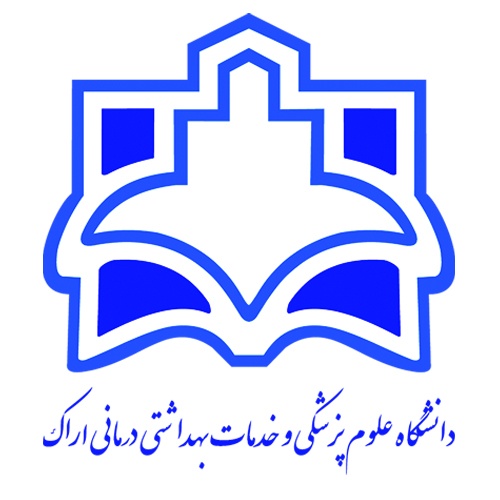 دانشکده:                                گروه آموزشی:                             مقطع و رشته تحصیلی:هدف کلی: ......................................................................................................................................................................................................................................................................................................................................................................اهداف رفتاری:از فراگیران انتظار می رود در پایان این درس بتوانند:1) 2) و...معرفی درس......................................................................................................................................................................................................................................................................................................................................................................شیوه ارائه درس:حضوری   			قسمتی به شیوه غیرحضوری    تعیین جز غیرحضوری درسمعرفی منابع (در صورت معرفی کتاب یا مقاله برای آزمون نهایی مشخصات کامل آن درج گردد)......................................................................................................................................................................................................................................................................................................................................................................در صورت معرفی جزوه و یا اسلایدها یا فیلم آموزشی مشخصات آن در این قسمت درج گردد.......................................................................................................................................................................................................................................................................................................................................................................تکلیف طول ترم (استفاده از تکلیف برای پوشش بخش غیر حضوری مفید و الزامی است). آیا برای این درس پروژه پایان ترم در نظر گرفتهاید؟       بله         خیر در صورت پاسخ مثبت شرح مختصری از آن در این قسمت درج گردد.......................................................................................................................................................................................................................................................................................................................................................................خودآزمون (استفاده از خودآزمون در کمک به یادگیری دانشجویان در طول ترم بسیار کمک کننده است.)آیا برای این درس خودآزمون در نظر گرفتهاید؟       بله         خیر ارزشیابی (سهم هر یک از مواردی که برای ارزشیابی دانشجو در نظر خواهید گرفت را مشخص کنید، مثلا حضور و غیاب، شرکت در بحثهای کلاس، تکالیف و سایر موارد مرتبط)......................................................................................................................................................................................................................................................................................................................................................................نوع آزمون پایان ترم را مشخص کنید (چند گزینهای (MCQ)، تشریحی، عملی و ...)......................................................................................................................................................................................................................................................................................................................................................................قسمت غیرحضوری پیش بینی شدهدلیل امکان غیرحضوری بودنشیوه پوشش محتوا به شکل غیر حضوریشمارهعنوان تکلیفشرح تکلیفمهلت 
پاسخ دادن دانشجویانمهلت فیدبک دادن مدرسهدف از ارئه تکلیفشمارهعنوان آزموننوع آزمونمهلت پاسخ دادن دانشجویانمهلت ارائه بازخورد